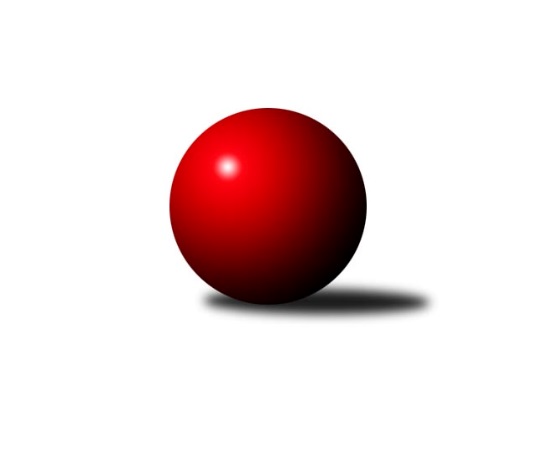 Č.2Ročník 2023/2024	24.9.2023Nejlepšího výkonu v tomto kole: 2691 dosáhlo družstvo: D. Králové AVýchodočeská divize 2023/2024Výsledky 2. kolaSouhrnný přehled výsledků:Svitavy A	- Hylváty A	4:12	2548:2603		22.9.Nová Paka A	- Milovice A	10:6	2501:2460		22.9.Dobruška A	- Č. Kostelec B	4:12	2477:2646		22.9.V. Mýto A	- Rokytnice A	10:6	2689:2622		22.9.Vrchlabí A	- Náchod B	4:12	2542:2590		22.9.D. Králové A	- Smiřice A		dohrávka		25.9.Tabulka družstev:	1.	Č. Kostelec B	2	2	0	0	24 : 8 	 2737	4	2.	Náchod B	2	2	0	0	24 : 8 	 2700	4	3.	Nová Paka A	2	2	0	0	24 : 8 	 2573	4	4.	Hylváty A	2	2	0	0	22 : 10 	 2656	4	5.	Svitavy A	2	1	0	1	16 : 16 	 2643	2	6.	Vrchlabí A	2	1	0	1	16 : 16 	 2535	2	7.	V. Mýto A	2	1	0	1	12 : 20 	 2572	2	8.	D. Králové A	1	0	0	1	4 : 12 	 2747	0	9.	Smiřice A	1	0	0	1	4 : 12 	 2664	0	10.	Rokytnice A	2	0	0	2	12 : 20 	 2620	0	11.	Milovice A	2	0	0	2	10 : 22 	 2478	0	12.	Dobruška A	2	0	0	2	8 : 24 	 2638	0Podrobné výsledky kola:	 Svitavy A	2548	4:12	2603	Hylváty A	Milan Novák	 	 229 	 194 		423 	 0:2 	 441 	 	212 	 229		Tomáš Pražák	Michal Dvořáček *1	 	 179 	 188 		367 	 0:2 	 441 	 	209 	 232		Libor Čaban	Martin Kučera	 	 189 	 223 		412 	 0:2 	 434 	 	194 	 240		Anthony Šípek *2	Klára Kovářová	 	 215 	 214 		429 	 0:2 	 458 	 	217 	 241		Vojtěch Morávek	Jakub Zelinka	 	 255 	 194 		449 	 2:0 	 413 	 	212 	 201		Milan Vencl	Zdeněk Dokoupil	 	 222 	 246 		468 	 2:0 	 416 	 	191 	 225		Zdeněk Kaplanrozhodčí: Jakub Zelinkastřídání: *1 od 47. hodu Lucie Zelinková, *2 od 51. hodu Milan JanuškaNejlepší výkon utkání: 468 - Zdeněk Dokoupil	 Nová Paka A	2501	10:6	2460	Milovice A	Jan Šmidrkal	 	 192 	 192 		384 	 0:2 	 396 	 	201 	 195		Dana Viková	Vojtěch Kazda	 	 216 	 212 		428 	 0:2 	 444 	 	225 	 219		Václav Souček	Dobroslav Lánský	 	 195 	 206 		401 	 2:0 	 373 	 	198 	 175		Miroslav Včeliš	Milan Ringel	 	 209 	 220 		429 	 2:0 	 386 	 	191 	 195		Tomáš Nosek	Jan Ringel	 	 219 	 216 		435 	 2:0 	 414 	 	209 	 205		Vlastimil Hruška	Jiří Bajer	 	 205 	 219 		424 	 0:2 	 447 	 	249 	 198		Miloslav Vikrozhodčí: Dobroslav LánskýNejlepší výkon utkání: 447 - Miloslav Vik	 Dobruška A	2477	4:12	2646	Č. Kostelec B	Josef Kupka	 	 228 	 196 		424 	 0:2 	 454 	 	221 	 233		Dalibor Chráska	Michal Balcar	 	 226 	 232 		458 	 2:0 	 403 	 	195 	 208		Tomáš Kincl	Tomáš Jeníček	 	 185 	 182 		367 	 0:2 	 448 	 	223 	 225		Michal Vlček	Roman Václavek	 	 203 	 262 		465 	 2:0 	 444 	 	209 	 235		Kamil Mýl	Lukáš Fanc	 	 193 	 239 		432 	 0:2 	 461 	 	234 	 227		Petr Linhart	Petr Havlík	 	 159 	 172 		331 	 0:2 	 436 	 	206 	 230		Tomáš Adamůrozhodčí: Michal BalcarNejlepší výkon utkání: 465 - Roman Václavek	 V. Mýto A	2689	10:6	2622	Rokytnice A	Martin Prošvic	 	 258 	 211 		469 	 2:0 	 442 	 	229 	 213		Slavomír Trepera	Josef Ledajaks	 	 223 	 237 		460 	 2:0 	 398 	 	198 	 200		Zdeněk Novotný st.	Tomáš Kyndl	 	 248 	 211 		459 	 2:0 	 441 	 	225 	 216		Pavel Hanout	Milan Dastych	 	 209 	 214 		423 	 0:2 	 427 	 	218 	 209		Jan Mařas	Jaroslav Stráník	 	 211 	 237 		448 	 0:2 	 449 	 	224 	 225		Petr Mařas	Václav Perchlík st.	 	 225 	 205 		430 	 0:2 	 465 	 	233 	 232		Milan Valášekrozhodčí: Josef LedajaksNejlepší výkon utkání: 469 - Martin Prošvic	 Vrchlabí A	2542	4:12	2590	Náchod B	Lukáš Trýzna	 	 222 	 199 		421 	 0:2 	 427 	 	210 	 217		Jiří Doucha ml.	Vladimír Cerman	 	 226 	 235 		461 	 2:0 	 409 	 	202 	 207		Aleš Tichý	Martin Maršík	 	 188 	 184 		372 	 0:2 	 424 	 	202 	 222		Tomáš Doucha	Andrea Sochorová	 	 230 	 214 		444 	 2:0 	 426 	 	223 	 203		Daniel Majer	Vladimír Žiško *1	 	 223 	 175 		398 	 0:2 	 438 	 	240 	 198		Mikuláš Martinec	Filip Matouš	 	 218 	 228 		446 	 0:2 	 466 	 	237 	 229		Jaroslav Špicnerrozhodčí: Zdeněk Hoblstřídání: *1 od 61. hodu Martina FejfarováNejlepší výkon utkání: 466 - Jaroslav ŠpicnerPořadí jednotlivců:	jméno hráče	družstvo	celkem	plné	dorážka	chyby	poměr kuž.	Maximum	1.	Martin Šnytr 	D. Králové A	489.00	327.0	162.0	4.0	1/1	(489)	2.	Ladislav Zívr 	D. Králové A	483.00	322.0	161.0	8.0	1/1	(483)	3.	Roman Václavek 	Dobruška A	481.50	317.0	164.5	2.0	2/2	(498)	4.	Petr Linhart 	Č. Kostelec B	476.50	313.5	163.0	3.0	2/2	(492)	5.	Jaroslav Špicner 	Náchod B	475.00	315.5	159.5	3.5	2/2	(484)	6.	Kamil Mýl 	Č. Kostelec B	472.50	315.0	157.5	6.0	2/2	(501)	7.	Michal Janeček 	Smiřice A	463.00	311.0	152.0	5.0	1/1	(463)	8.	Jakub Zelinka 	Svitavy A	460.00	305.0	155.0	4.0	2/2	(471)	9.	Michal Balcar 	Dobruška A	459.50	304.0	155.5	4.0	2/2	(461)	10.	Petr Mařas 	Rokytnice A	457.50	312.0	145.5	2.5	2/2	(466)	11.	Michal Vlček 	Č. Kostelec B	455.50	317.5	138.0	4.5	2/2	(463)	12.	Vojtěch Morávek 	Hylváty A	455.00	313.0	142.0	8.0	2/2	(458)	13.	Zdeněk Dokoupil 	Svitavy A	454.50	307.0	147.5	4.0	2/2	(468)	14.	Lukáš Fanc 	Dobruška A	454.50	309.0	145.5	5.0	2/2	(477)	15.	Michal Sirový 	D. Králové A	454.00	321.0	133.0	9.0	1/1	(454)	16.	Martin Prošvic 	V. Mýto A	453.50	308.5	145.0	3.5	2/2	(469)	17.	Dalibor Chráska 	Č. Kostelec B	453.50	321.0	132.5	8.5	2/2	(454)	18.	Milan Valášek 	Rokytnice A	453.00	304.5	148.5	3.0	2/2	(465)	19.	Slavomír Trepera 	Rokytnice A	453.00	312.5	140.5	5.5	2/2	(464)	20.	Tomáš Pražák 	Hylváty A	452.50	311.0	141.5	6.0	2/2	(464)	21.	Zdeněk Kaplan 	Hylváty A	452.00	302.0	150.0	2.0	2/2	(488)	22.	Aleš Tichý 	Náchod B	451.50	309.5	142.0	2.5	2/2	(494)	23.	Tomáš Adamů 	Č. Kostelec B	450.00	308.5	141.5	5.0	2/2	(464)	24.	Jiří Hroneš 	Smiřice A	450.00	317.0	133.0	10.0	1/1	(450)	25.	Jan Janeček 	D. Králové A	449.00	325.0	124.0	13.0	1/1	(449)	26.	Filip Matouš 	Vrchlabí A	445.50	292.5	153.0	7.0	2/2	(446)	27.	Martin Kučera 	Svitavy A	445.50	296.5	149.0	7.0	2/2	(479)	28.	Martin Ivan 	Smiřice A	445.00	320.0	125.0	10.0	1/1	(445)	29.	Miloslav Vik 	Milovice A	444.50	296.0	148.5	5.0	2/2	(447)	30.	Tomáš Kyndl 	V. Mýto A	443.00	296.5	146.5	4.0	2/2	(459)	31.	Jiří Doucha  ml.	Náchod B	442.50	302.5	140.0	8.0	2/2	(458)	32.	Václav Souček 	Milovice A	442.00	291.5	150.5	5.0	2/2	(444)	33.	Jan Ringel 	Nová Paka A	441.50	309.0	132.5	3.5	1/1	(448)	34.	Josef Kupka 	Dobruška A	441.00	308.5	132.5	5.5	2/2	(458)	35.	Milan Novák 	Svitavy A	440.50	317.5	123.0	7.5	2/2	(458)	36.	Vojtěch Kazda 	Nová Paka A	439.50	300.0	139.5	6.0	1/1	(451)	37.	Jan Mařas 	Rokytnice A	439.50	303.5	136.0	5.5	2/2	(452)	38.	Daniel Majer 	Náchod B	439.00	300.5	138.5	6.5	2/2	(452)	39.	Miroslav Cupal 	Smiřice A	439.00	307.0	132.0	5.0	1/1	(439)	40.	Andrea Sochorová 	Vrchlabí A	436.00	298.5	137.5	6.5	2/2	(444)	41.	Petr Janeček 	D. Králové A	436.00	303.0	133.0	5.0	1/1	(436)	42.	Milan Vencl 	Hylváty A	436.00	309.5	126.5	7.0	2/2	(459)	43.	Jiří Rejl 	D. Králové A	436.00	312.0	124.0	8.0	1/1	(436)	44.	Martin Kamenický 	Smiřice A	435.00	293.0	142.0	4.0	1/1	(435)	45.	Jiří Bajer 	Nová Paka A	434.50	288.0	146.5	4.0	1/1	(445)	46.	Tomáš Doucha 	Náchod B	434.50	289.0	145.5	6.0	2/2	(445)	47.	Libor Čaban 	Hylváty A	434.50	308.0	126.5	6.5	2/2	(441)	48.	Radek Urgela 	Smiřice A	432.00	272.0	160.0	7.0	1/1	(432)	49.	Václav Perchlík  st.	V. Mýto A	431.50	305.0	126.5	4.5	2/2	(433)	50.	Milan Ringel 	Nová Paka A	429.00	306.0	123.0	4.0	1/1	(429)	51.	Jaromír Erlebach 	Nová Paka A	428.00	303.0	125.0	10.0	1/1	(428)	52.	Vlastimil Hruška 	Milovice A	418.00	295.0	123.0	8.0	2/2	(422)	53.	Dobroslav Lánský 	Nová Paka A	416.00	292.0	124.0	6.5	1/1	(431)	54.	Jan Šmidrkal 	Nová Paka A	412.50	289.5	123.0	7.0	1/1	(441)	55.	Jaroslav Stráník 	V. Mýto A	408.50	282.5	126.0	5.5	2/2	(448)	56.	Pavel Hanout 	Rokytnice A	408.00	276.5	131.5	5.5	2/2	(441)	57.	Milan Dastych 	V. Mýto A	406.00	279.0	127.0	9.0	2/2	(423)	58.	Dana Viková 	Milovice A	400.50	291.5	109.0	9.5	2/2	(405)	59.	Martin Maršík 	Vrchlabí A	388.00	274.0	114.0	8.5	2/2	(404)	60.	Miroslav Včeliš 	Milovice A	387.00	290.0	97.0	10.0	2/2	(401)		Danny Tuček 	Náchod B	476.00	328.0	148.0	8.0	1/2	(476)		Vladimír Cerman 	Vrchlabí A	461.00	291.0	170.0	3.0	1/2	(461)		Josef Ledajaks 	V. Mýto A	460.00	300.0	160.0	1.0	1/2	(460)		Daniel Bouda 	Č. Kostelec B	455.00	307.0	148.0	7.0	1/2	(455)		Josef Lejp 	Dobruška A	452.00	291.0	161.0	5.0	1/2	(452)		Martin Děkan 	Dobruška A	452.00	329.0	123.0	6.0	1/2	(452)		Michal Dvořáček 	Svitavy A	446.00	316.0	130.0	8.0	1/2	(446)		Vlastimil Krátký 	Svitavy A	442.00	293.0	149.0	6.0	1/2	(442)		Mikuláš Martinec 	Náchod B	438.00	295.0	143.0	3.0	1/2	(438)		Jana Votočková 	Vrchlabí A	436.00	306.0	130.0	5.0	1/2	(436)		Klára Kovářová 	Svitavy A	429.00	295.0	134.0	4.0	1/2	(429)		Lukáš Trýzna 	Vrchlabí A	421.00	295.0	126.0	12.0	1/2	(421)		Jan Volf 	Rokytnice A	419.00	303.0	116.0	8.0	1/2	(419)		Pavel Gracias 	Vrchlabí A	415.00	291.0	124.0	10.0	1/2	(415)		Tomáš Kincl 	Č. Kostelec B	403.00	277.0	126.0	3.0	1/2	(403)		Štěpán Stránský 	Vrchlabí A	400.00	276.0	124.0	8.0	1/2	(400)		Jan Chleboun 	V. Mýto A	399.00	265.0	134.0	9.0	1/2	(399)		Zdeněk Novotný  st.	Rokytnice A	398.00	283.0	115.0	8.0	1/2	(398)		Tomáš Nosek 	Milovice A	386.00	271.0	115.0	8.0	1/2	(386)		David Jaroš 	Milovice A	385.00	270.0	115.0	11.0	1/2	(385)		Tomáš Jeníček 	Dobruška A	367.00	272.0	95.0	13.0	1/2	(367)		Petr Havlík 	Dobruška A	331.00	253.0	78.0	17.0	1/2	(331)Sportovně technické informace:Starty náhradníků:registrační číslo	jméno a příjmení 	datum startu 	družstvo	číslo startu20309	Tomáš Nosek	22.09.2023	Milovice A	1x21615	Petr Havlík	22.09.2023	Dobruška A	1x27283	Tomáš Jeníček	22.09.2023	Dobruška A	1x23188	Martina Fejfarová	22.09.2023	Vrchlabí A	1x13393	Vladimír Cerman	22.09.2023	Vrchlabí A	1x715	Josef Ledajaks	22.09.2023	V. Mýto A	1x
Hráči dopsaní na soupisku:registrační číslo	jméno a příjmení 	datum startu 	družstvo	25352	Lucie Zelinková	22.09.2023	Svitavy A	Program dalšího kola:3. kolo25.9.2023	po	17:00	D. Králové A - Smiřice A (dohrávka z 2. kola)	26.9.2023	út	16:30	Č. Kostelec B - Vrchlabí A	27.9.2023	st	17:00	Milovice A - V. Mýto A	29.9.2023	pá	17:00	Rokytnice A - Svitavy A	29.9.2023	pá	17:00	Smiřice A - Dobruška A	29.9.2023	pá	17:00	Hylváty A - D. Králové A	29.9.2023	pá	17:00	Náchod B - Nová Paka A	Nejlepší šestka kola - absolutněNejlepší šestka kola - absolutněNejlepší šestka kola - absolutněNejlepší šestka kola - absolutněNejlepší šestka kola - dle průměru kuželenNejlepší šestka kola - dle průměru kuželenNejlepší šestka kola - dle průměru kuželenNejlepší šestka kola - dle průměru kuželenNejlepší šestka kola - dle průměru kuželenPočetJménoNázev týmuVýkonPočetJménoNázev týmuPrůměr (%)Výkon1xMartin ProšvicV. Mýto4691xMartin ProšvicV. Mýto107.184691xZdeněk DokoupilSvitavy A4681xJaroslav ŠpicnerNáchod B106.854661xJaroslav ŠpicnerNáchod B4661xMichal JanečekSmiřice106.474631xMilan ValášekRokytnice4651xPetr JanečekDvůr Králové106.474632xRoman VáclavekDobruška4651xMilan ValášekRokytnice106.274651xMichal JanečekSmiřice4631xZdeněk DokoupilSvitavy A106468